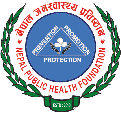 In reference to the core curriculum and elective courses, University students must satisfy the organization requirements. Pursuant to the internship option, the student will participate in a supervised internship of sufficient depth and professionalism to allow the student to experience the integration of his or her curricular studies in an actual professional environment.  His/her signature below indicates approval for academic credit of your particular internship, based on your Plan for Internship.You must complete a minimum of 6 weeks internship courses. Internship enrollees: Return this form to the assigned supervisor of organization who must also sign this form once your Plan for Internship is approved.Student’s Name	Email  ID	Student’s Signature	Date                   University Name/AddressSupervisor's /Advisor’s Name	         Advisor’s Signature	              DateEmail ID	 	Fall	 	YearNumber of weeks   	 	Spring	 	YearNumber of months:   	 	Summer	 	YearNumber of years:   	